Supplementary informationFigure S1. The frequency distribution and map of the proportion of MMR1 vaccinated population across 2020 area unit levels in New Zealand (top inset and map), with a close up of the Auckland region also shown (bottom), for the year 2006.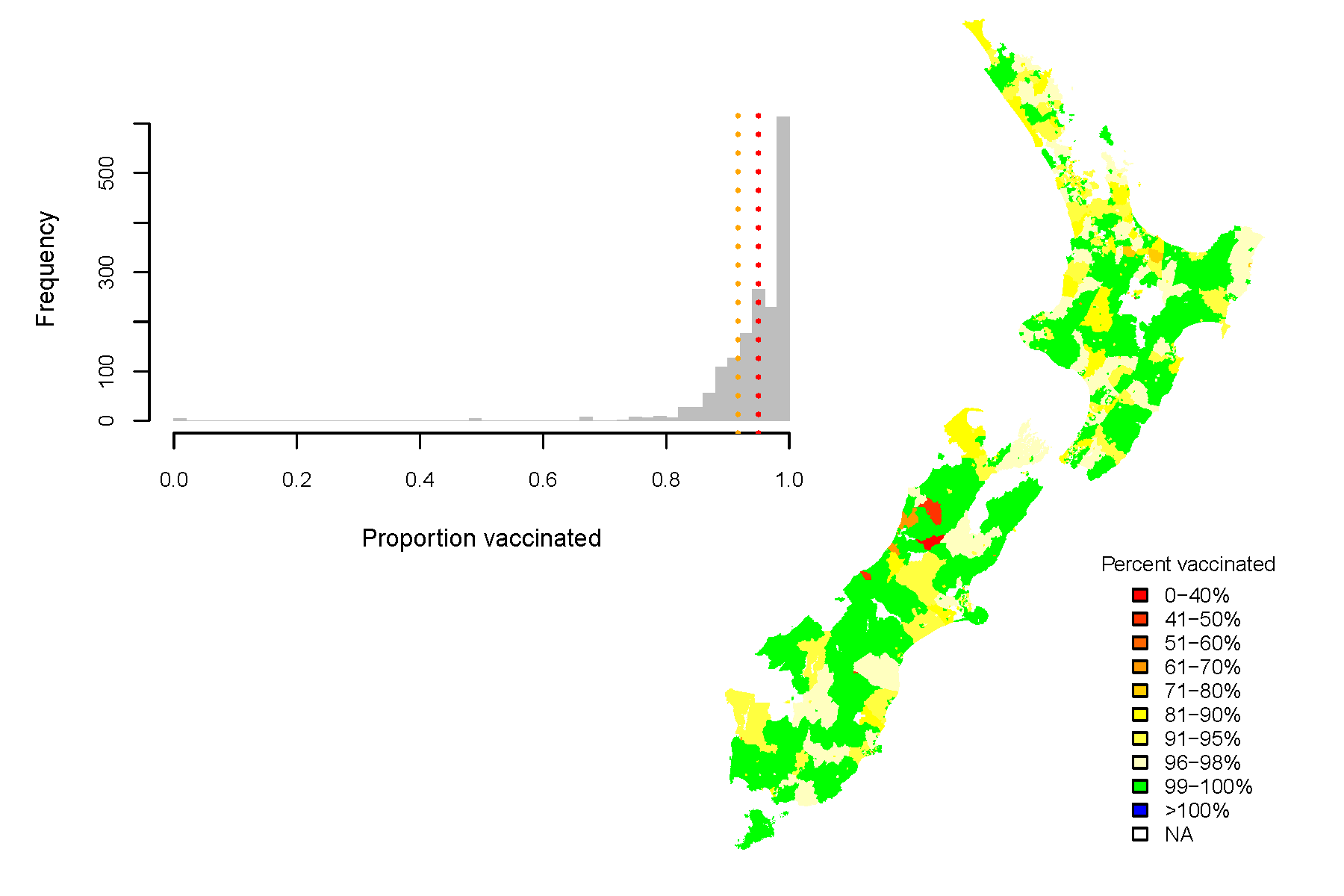 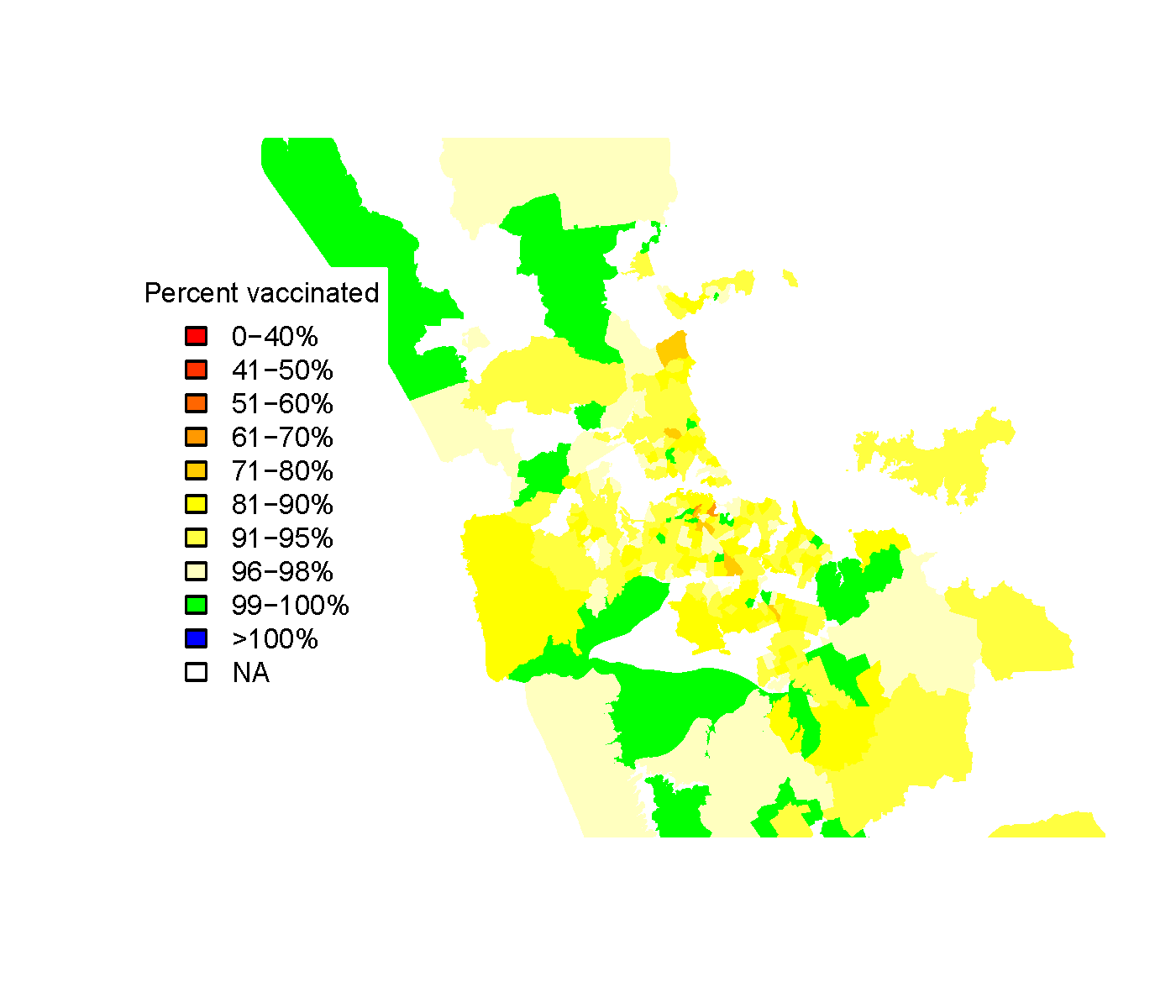 Figure S2 Global trend in measles incidence. The main figure shows the recent trends and the incidence the global trend since 1990.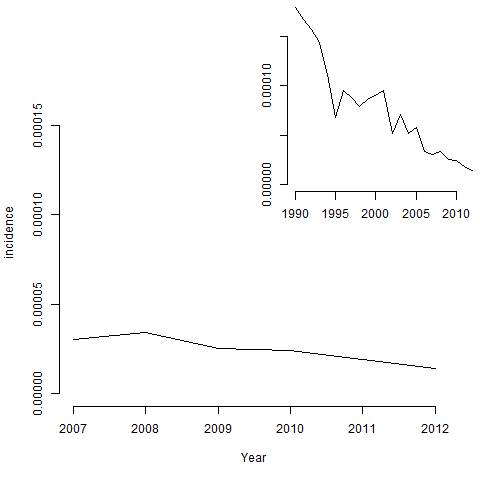 Figure S3 Trends in international travel, determined by immigration and non-New Zealander arrival data and New Zealander travel departure destinations. Note this is for all age categories.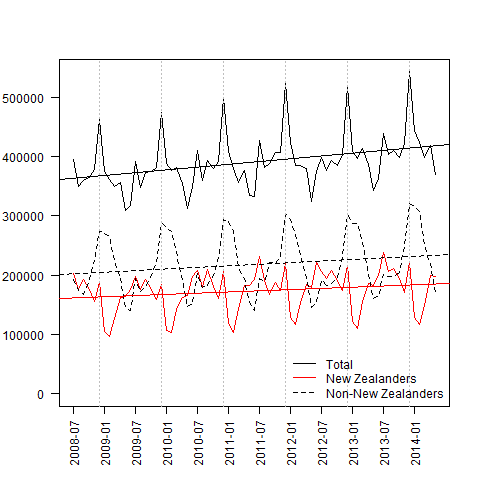 Table S1 Measles cases (Cases), population sizes (Population) and per 10,000 of measles in specific age (Age), ethnicity (Ethnicity) and socio-economic deprivation (NZDep) categories from 2007-2014. MELAA is Middle Eastern/Latin American/African.Table S2 Summary of the proportion of 2006-2014 birth cohorts vaccinated against measles-mumps-rubella (MMR) dose 1 and MMR2 across 2020 area units in New Zealand, as on 10 July 2014.Table S3 Highest measles incidence per million in 2013 according to WHO published data (12).Table S4 Foreign national arrival numbers by nationality for 0-19-year-olds (Foreign nationals), New Zealander departure numbers by country of destination (New Zealanders), and the sum of traveler numbers by country (Total), in 2013.NZDepAgeEthnicityPopulationCasesPer 10,0001-30-1Asian2269626.444-70-1Asian37481026.688-100-1Asian2583311.611-32-4Asian340312.944-72-4Asian562300.008-102-4Asian387400.001-35-17Asian2062562.914-75-17Asian2972182.698-105-17Asian1677721.191-318-24Asian1205721.664-718-24Asian2390431.258-1018-24Asian2106331.421-325+Asian5425840.744-725+Asian86055111.288-1025+Asian5475981.461-30-1European239614016.694-70-1European280515820.688-100-1European168662414.231-32-4European359423710.294-72-4European42076225.238-102-4European2529962.371-35-17European1808751608.854-75-17European1941001186.088-105-17European106731403.751-318-24European63051243.814-718-24European94422262.758-1018-24European68016202.941-325+European619698540.874-725+European734550460.638-1025+European371985290.781-30-1Māori3265927.574-70-1Māori83781315.528-100-1Māori150943221.201-32-4Māori489748.174-72-4Māori12568129.558-102-4Māori22642104.421-35-17Māori2175083.684-75-17Māori53963336.128-105-17Māori94758747.811-318-24Māori732934.094-718-24Māori2086220.968-1018-24Māori3566482.241-325+Māori3593410.284-725+Māori8719230.348-1025+Māori14082040.281-30-1MELAA27300.004-70-1MELAA519238.548-100-1MELAA553118.081-32-4MELAA41000.004-72-4MELAA77800.008-102-4MELAA830112.051-35-17MELAA183200.004-75-17MELAA312100.008-105-17MELAA325013.081-318-24MELAA90600.004-718-24MELAA180600.008-1018-24MELAA207629.631-325+MELAA456900.004-725+MELAA745256.718-1025+MELAA634211.581-30-1Pacific643115.554-70-1Pacific2113628.408-100-1Pacific73894864.961-32-4Pacific96400.004-72-4Pacific316913.168-102-4Pacific11084109.021-35-17Pacific421224.754-75-17Pacific1341942.988-105-17Pacific47165214.451-318-24Pacific170700.004-718-24Pacific617446.488-1018-24Pacific1818952.751-325+Pacific858011.174-725+Pacific2668831.128-1025+Pacific7475791.20YearVaccine1st QMean3rd Q2006MMR192.3194.57100.00MMR286.1190.2997.142007MMR192.8694.99100.00MMR285.9289.9096.432008MMR193.6595.69100.00MMR284.5189.0895.832009MMR193.9095.75100.00MMR283.0287.7394.442010MMR193.2695.57100.00MMR262.5069.7477.912011MMR192.8694.92100.00MMR20.006.068.932012MMR193.3395.27100.00MMR20.004.034.762013MMR155.5662.7670.00MMR20.002.172.632014MMR10.000.880.00MMR20.000.670.00CountryIncidenceGeorgia1806Namibia455Equatorial Guinea436Angola409Lebanon379Nigeria313Somalia311Sudan260Lesotho251Uganda217Netherlands159Central African Republic132Turkey100Sri Lanka100Togo85Sudan76Gabon75Niger71Nepal68Benin63Ethiopia57Romania51Pakistan49Thailand40Indonesia39Qatar36Cameroon35Syrian Arab Republic34Djibouti33United Kingdom31CountryForeign nationalsNew ZealandersTotalAustralia13070310175401148243United States20247142200162447United Kingdom2515596680121835Fiji6040112260118300China263807334099720Samoa40474406048107India70134076047773Thailand52334206047293Japan205342184042374France121731598028153Indonesia25802510027680Germany147931280027593Canada50132172026733Korea, Republic of103981398024378Tonga34772012023597Malaysia59811748023461Singapore48871830023187Hong Kong32811800021281Philippines31471726020407South Africa37631400017763Vanuatu1681558015748Italy9971362014617Viet Nam10401264013680